Save the DateTours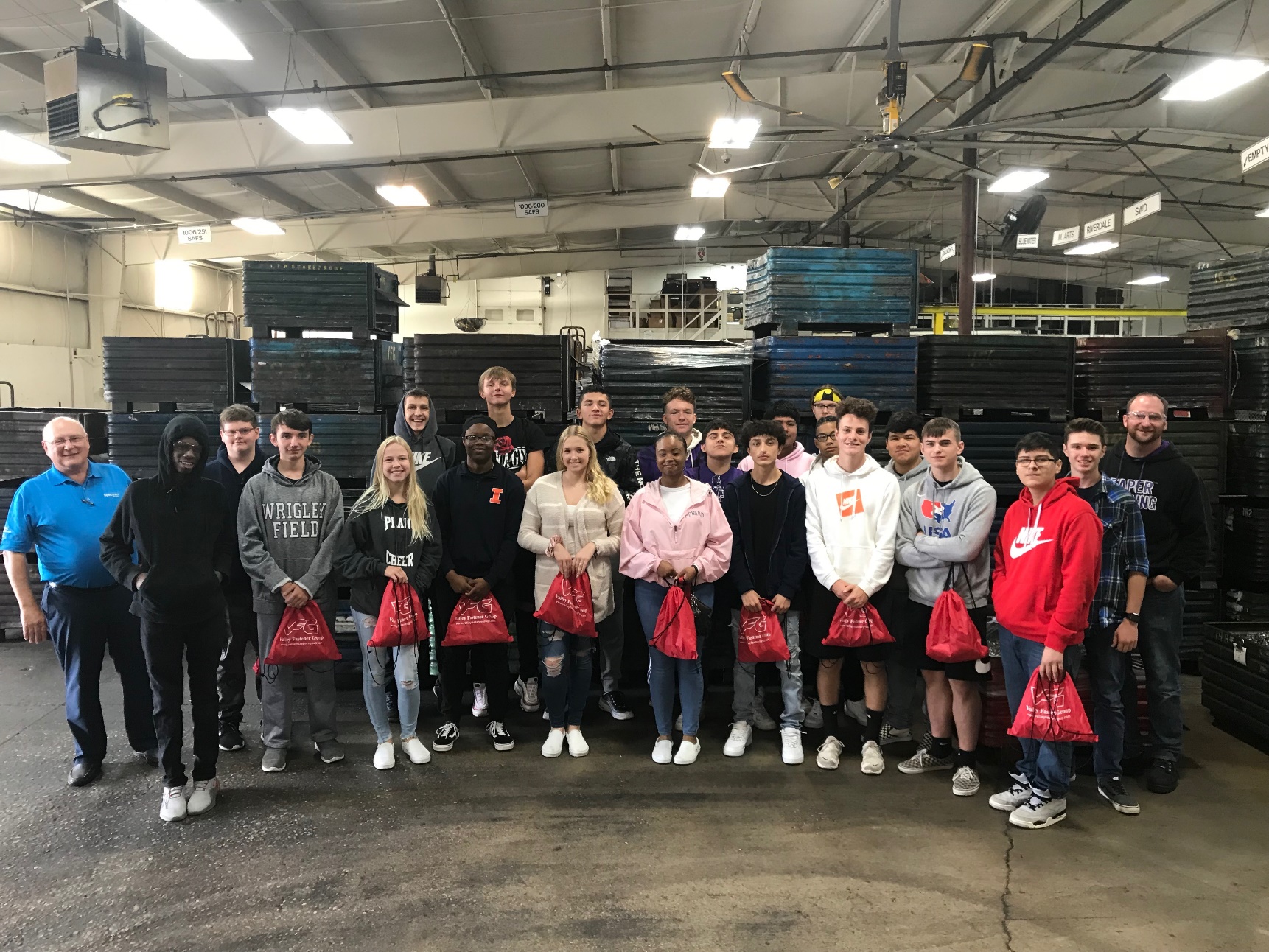 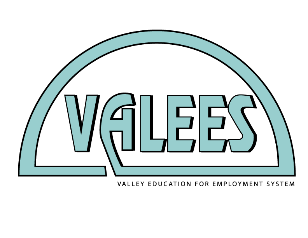 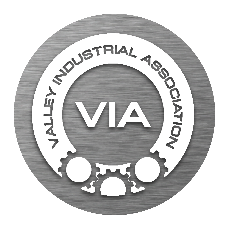 